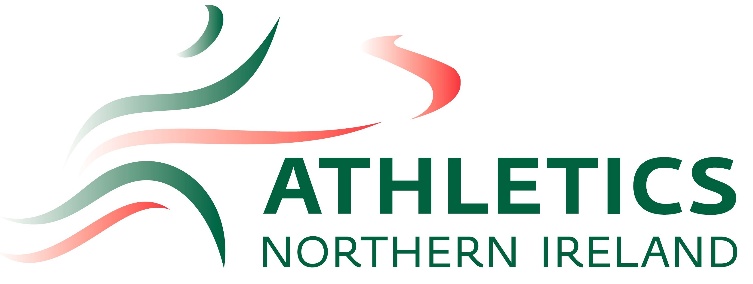 Athletics NI Open Meet- April 2024Mary Peters Track, Belfast27th April 202412pm			REGISTRATIONNotes:Senior Competition (u17 upwards) only (Note: senior implements only)Field Events will be given 6 attempts subject to entry numbers.Athletes are allowed to bring up to two personal implements, and these must be given into the registration for weighing.TrackTrackFieldField12.30pmMen & Women HammerMen and Women’s Pole Vault12.45pmMen & Women 3000m 1.30pmMen and Women Long Jump1.00pmMen 200m (3 heats)2.30pmMen & Women Javelin1.30pmWomen 200m (2 heats)1.45pmMen’s 800m 1.45pmWomen 800m2.00pmMen 400m (3 heats)2.30pmWomen 400m